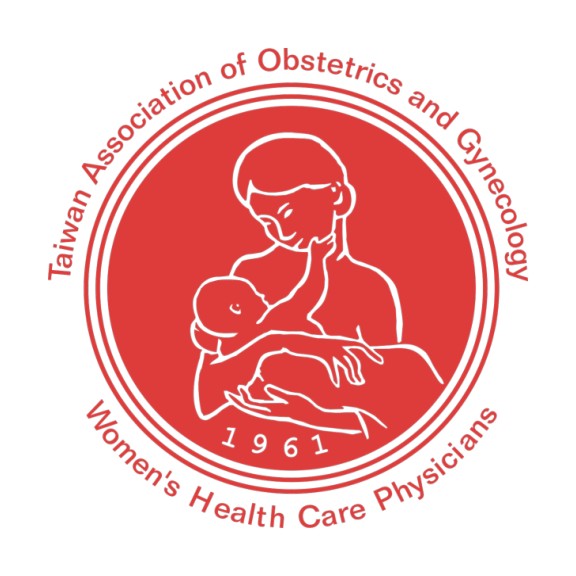 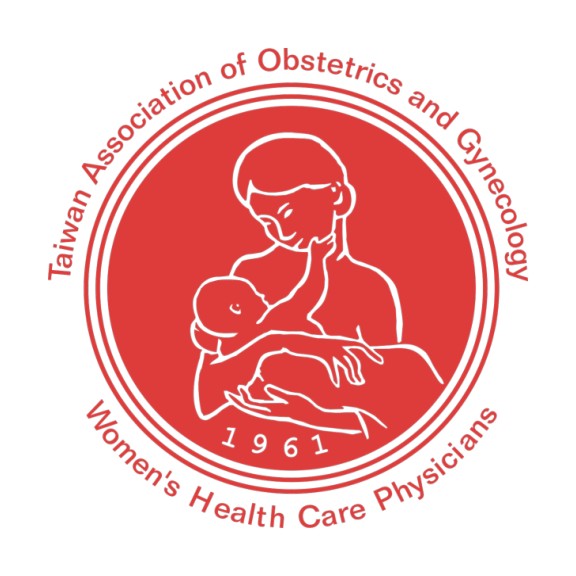     台灣婦產科醫學會住院醫師里程碑教學訓練計畫手冊醫院名稱：____________醫師姓名：___________醫師證號：___________ 職級：_____自民國112 年 8 月 1 日至民國 113 年 1 月 31 日前    言　　台灣婦產科醫學會自1961年創立，會員人數也由創會之220人到將近3000人，早期教育訓練並沒有專科醫師制度，醫師只要在醫院受過訓練2年，即可以執業。1986年在衛生署規劃下開始有專科醫師制度，次年開始第一次專科醫師甄試，1988年依衛生署規定，訓練時程為4年。現代婦產科學除了治療疾病本身，也開始重視預防醫學、病人權益及心靈層面照護。因此現代醫師的養成，除了必備的知識與技能外，也要有相對的人文素養與社會意識，提供以病人為中心的全人照護。　　1998年1月，美國醫學院協會（AAMC）首先發表醫學院培育目標專案計畫的第一份報告「醫學生教育的培育目標（Learning Objectives for Medical Student Education）」提出現代醫學生需具備的能力包含態度以及價值觀層面。隔年，美國畢業後醫學教育評鑑委員會(ACGME)於1999年 2月制定各專科住院醫師必須具備的一般能力—六大核心能力，並要求各專科住院醫師在其訓練規劃中，應必須納入六大核心能力的培養，以確保及改進住院醫師教育的品質。　　有鑑於過去訓練制度，雖已導入住院醫師六大核心能力，但仍屬於以訓練時程為主的制度。為強化住院醫師婦產科全人照護的能力，台灣婦產科醫學會於2017年成立里程碑（Milestones）小組，並參考美國2015年9月由ACGME、美國婦產科醫學會(ACOG)聯合修訂、發表的訓練內容，經專家小組配合台灣的訓練內容修訂，完成台灣婦產科醫學會住院醫師訓練里程碑初版。　　里程碑訓練用於評估住院醫師或研究醫師在合格的住院醫師訓練醫院裡的學習成果，其學習成果也可做為未來是否勝任專科醫學的能力；核心課程的內容以課程分為五個level，分別描述了一位住院醫師從開始學習到畢業需達到的程度，在每一次評核，從level 1-5之中勾選該住院醫師符合的程度。考量醫院訓練需求，經2018年8月19日專科醫師訓練納入里程碑制度工作小組會議討論，至少要完成Level 3.5的程度，才能申請專科醫師考試。婦產科醫學會過去僅訂定婦產科訓練時間及最低病例量，並未針對住院醫師在學習過程中，針對六大核心能力做評核，因此透過導入里程碑訓練內容，強化訓練醫院針對住院醫師的訓練做平時考核，以期在完成專科訓練後，能獨立執行以病人為中心之婦產科醫學業務。理事長：陳思原秘書長：黃建霈住院醫師教學訓練委員會召集人：黃閔照 
2022年12月(四版)手冊填寫說明　　各訓練醫院須針對各項核心課程安排一組教學主治醫師每半年(7月、1月)進行該項評核及回饋，並將回饋結果寄回學會進行登錄。　　當您勾選住院醫師的程度時，乃是代表這位醫師已經能持續達到這個程度以下的所有要求(如範例)。各項次核心能力的里程碑分為第一到第五級，代表意涵如下:Level 1:新進住院醫師的程度。Level 2:住院醫師已有進步，但程度尚未達到。Level 3:住院醫師持續進步，達到這項「里程碑」次核心能力對於住院醫師的大部分要求。Level 4:住院醫師已經展現他達到這項「里程碑」次核心能力對於住院醫師的訓練目標。這個分級，代表他在這方面已經到達可以畢業的程度。Level 5:住院醫師已經超越此項目對住院醫師訓練的要求，進入專家等級，只有非常少數例外的住院醫師可以達到這等級。範例:如何勾選住院醫師受評時的程度等級每一個Level分級當中都有一至數個里程碑勾選最符合評量當時住院醫師程度之選項一、病患照顧（Patient Care）1、產前照護與妊娠併發症2、待產照護 3、產後照護4、產科診療5、新生兒娩出的立即照護6、一般婦科診療及手術技巧：開腹式手術（全子宮切除術、子宮肌瘤切除術、卵巢輸卵管切除術）7、一般婦科診療及手術技巧：陰道手術（經陰道全子宮切除術、陰道修補手術）8、一般婦科診療及手術技巧：內視鏡手術（腹腔鏡手術、子宮鏡） 9、家庭計畫10、門診病人照護11、一般內科照護二、醫療知識（Medical Knowledge）12、手術中照護13、腹痛/骨盆痛（急性、慢性）14、不正常子宮出血（急性、慢性）15、骨盆腫瘤16、盆底功能失調（尿失禁、骨盆器官脫垂、大便失禁）17、第一孕期出血18、婦女醫療保健與預防醫學三、專業素養（Professionalism）19、富有同情，正直和尊重他人20、回應病人需要、肩負社會責任、專業責任21、尊重病人隱私、自主權、醫病關係四、配合整體環境之醫療執行實務
（Systems-based practice）22、病人安全與預防醫療錯誤：參與醫療錯誤改善23、醫療成本效益與病人權益維護五、工作中學習及成長
（Practice-based learning
and improvement）24、自主學習與醫學文獻的評讀 25、醫療品質改善：使用系統性分析、執行並達成目標六、人際關係及溝通技能
（Interpersonal Communication Skills）26、與病人、家屬的溝通技巧27、跨團隊間的溝通技巧28、知情同意(Informed Consent)附件一、婦產科訓練時間與最低病例量Level 1Level 1Level 2Level 2Level 2Level 3Level 3Level 3Level 4Level 4Level 4Level 5Level 5評估建議:  (可在此敘述學生於該項目之優點或缺點以利學生學習改進)評估建議:  (可在此敘述學生於該項目之優點或缺點以利學生學習改進)評估建議:  (可在此敘述學生於該項目之優點或缺點以利學生學習改進)評估建議:  (可在此敘述學生於該項目之優點或缺點以利學生學習改進)評估建議:  (可在此敘述學生於該項目之優點或缺點以利學生學習改進)評估建議:  (可在此敘述學生於該項目之優點或缺點以利學生學習改進)評估建議:  (可在此敘述學生於該項目之優點或缺點以利學生學習改進)評估建議:  (可在此敘述學生於該項目之優點或缺點以利學生學習改進)評估建議:  (可在此敘述學生於該項目之優點或缺點以利學生學習改進)評估建議:  (可在此敘述學生於該項目之優點或缺點以利學生學習改進)評估建議:  (可在此敘述學生於該項目之優點或缺點以利學生學習改進)評估建議:  (可在此敘述學生於該項目之優點或缺點以利學生學習改進)評估建議:  (可在此敘述學生於該項目之優點或缺點以利學生學習改進)Level 1Level 1Level 2Level 2Level 2Level 3Level 3Level 3Level 4Level 4Level 4Level 5Level 51.認識正常妊娠的生理變化與常見的妊娠併發症1.認識正常妊娠的生理變化與常見的妊娠併發症1.無併發症的產前照護2.了解常見妊娠問題的危險因子、症狀、徵象（例如過期妊娠、胎盤位置異常、第三孕期出血）3.了解懷孕時常見內科疾病的危險因子、症狀、徵象（例如高血壓、糖尿病、感染症）1.無併發症的產前照護2.了解常見妊娠問題的危險因子、症狀、徵象（例如過期妊娠、胎盤位置異常、第三孕期出血）3.了解懷孕時常見內科疾病的危險因子、症狀、徵象（例如高血壓、糖尿病、感染症）1.無併發症的產前照護2.了解常見妊娠問題的危險因子、症狀、徵象（例如過期妊娠、胎盤位置異常、第三孕期出血）3.了解懷孕時常見內科疾病的危險因子、症狀、徵象（例如高血壓、糖尿病、感染症）1.處理常見妊娠問題（例如前胎剖腹、多胞胎、胎兒生長異常）2.處理懷孕時常見的內科疾病（例如高血壓、糖尿病、感染症）1.處理常見妊娠問題（例如前胎剖腹、多胞胎、胎兒生長異常）2.處理懷孕時常見的內科疾病（例如高血壓、糖尿病、感染症）1.處理常見妊娠問題（例如前胎剖腹、多胞胎、胎兒生長異常）2.處理懷孕時常見的內科疾病（例如高血壓、糖尿病、感染症）1.了解各種內科、產科併發症的病程和提供治療方案2.辨別內科、產科併發症，提供患者產科併發症諮詢，並於適當時機轉診、會診其他專科3.教導年輕住院醫師產前照護4.提供其他醫療同仁產前照護相關諮詢、建議1.了解各種內科、產科併發症的病程和提供治療方案2.辨別內科、產科併發症，提供患者產科併發症諮詢，並於適當時機轉診、會診其他專科3.教導年輕住院醫師產前照護4.提供其他醫療同仁產前照護相關諮詢、建議1.了解各種內科、產科併發症的病程和提供治療方案2.辨別內科、產科併發症，提供患者產科併發症諮詢，並於適當時機轉診、會診其他專科3.教導年輕住院醫師產前照護4.提供其他醫療同仁產前照護相關諮詢、建議1.利用實證醫學學習新並運用於照顧複雜的內科、產科併發症患者1.利用實證醫學學習新並運用於照顧複雜的內科、產科併發症患者評估建議:6.4.1.1一般產前檢查及非侵犯性之胎兒評估（含產科超音波檢查及胎兒監視器等）評估建議:6.4.1.1一般產前檢查及非侵犯性之胎兒評估（含產科超音波檢查及胎兒監視器等）評估建議:6.4.1.1一般產前檢查及非侵犯性之胎兒評估（含產科超音波檢查及胎兒監視器等）評估建議:6.4.1.1一般產前檢查及非侵犯性之胎兒評估（含產科超音波檢查及胎兒監視器等）評估建議:6.4.1.1一般產前檢查及非侵犯性之胎兒評估（含產科超音波檢查及胎兒監視器等）評估建議:6.4.1.1一般產前檢查及非侵犯性之胎兒評估（含產科超音波檢查及胎兒監視器等）評估建議:6.4.1.1一般產前檢查及非侵犯性之胎兒評估（含產科超音波檢查及胎兒監視器等）評估建議:6.4.1.1一般產前檢查及非侵犯性之胎兒評估（含產科超音波檢查及胎兒監視器等）評估建議:6.4.1.1一般產前檢查及非侵犯性之胎兒評估（含產科超音波檢查及胎兒監視器等）評估建議:6.4.1.1一般產前檢查及非侵犯性之胎兒評估（含產科超音波檢查及胎兒監視器等）評估建議:6.4.1.1一般產前檢查及非侵犯性之胎兒評估（含產科超音波檢查及胎兒監視器等）評估建議:6.4.1.1一般產前檢查及非侵犯性之胎兒評估（含產科超音波檢查及胎兒監視器等）評估建議:6.4.1.1一般產前檢查及非侵犯性之胎兒評估（含產科超音波檢查及胎兒監視器等）Level 1Level 1Level 2Level 2Level 2Level 3Level 3Level 3Level 4Level 4Level 4Level 5Level 51.了解無併發症的產程進展與常規醫療處置1.了解無併發症的產程進展與常規醫療處置1.提供常規醫療處置（包含超音波、胎兒監視器）2.鑑別不正常的產程3.認識待產中的併發（例如絨毛羊膜炎）1.提供常規醫療處置（包含超音波、胎兒監視器）2.鑑別不正常的產程3.認識待產中的併發（例如絨毛羊膜炎）1.提供常規醫療處置（包含超音波、胎兒監視器）2.鑑別不正常的產程3.認識待產中的併發（例如絨毛羊膜炎）1.處理不正常的產程2.處理待產中的併發症、急症（例如臍帶脫垂、胎盤早剝、肩難產）1.處理不正常的產程2.處理待產中的併發症、急症（例如臍帶脫垂、胎盤早剝、肩難產）1.處理不正常的產程2.處理待產中的併發症、急症（例如臍帶脫垂、胎盤早剝、肩難產）1.處理各種複雜的待產併發症2.提供待產患者醫療諮詢，並於適當時機轉診、會診其他專科3.教導年輕住院醫師待產照護4.提供其他醫療同仁待產照護相關諮詢、建議1.處理各種複雜的待產併發症2.提供待產患者醫療諮詢，並於適當時機轉診、會診其他專科3.教導年輕住院醫師待產照護4.提供其他醫療同仁待產照護相關諮詢、建議1.處理各種複雜的待產併發症2.提供待產患者醫療諮詢，並於適當時機轉診、會診其他專科3.教導年輕住院醫師待產照護4.提供其他醫療同仁待產照護相關諮詢、建議1.利用實證醫學學習新知並運用於照顧複雜的產科併發症1.利用實證醫學學習新知並運用於照顧複雜的產科併發症評估建議:評估建議:評估建議:評估建議:評估建議:評估建議:評估建議:評估建議:評估建議:評估建議:評估建議:評估建議:評估建議:Level 1Level 1Level 2Level 2Level 2Level 3Level 3Level 3Level 4Level 4Level 4Level 5Level 51.了解產後的醫療照護常規1.了解產後的醫療照護常規1.提供一般無併發症的產後照顧（例如哺乳衛教）2.了解常見產後問題的危險因子、症狀、徵象（例如產後大出血、血栓、憂鬱症）1.提供一般無併發症的產後照顧（例如哺乳衛教）2.了解常見產後問題的危險因子、症狀、徵象（例如產後大出血、血栓、憂鬱症）1.提供一般無併發症的產後照顧（例如哺乳衛教）2.了解常見產後問題的危險因子、症狀、徵象（例如產後大出血、血栓、憂鬱症）1.處理常見的產後併發症2.判讀產科相關檢查、病理報告及生化報告1.處理常見的產後併發症2.判讀產科相關檢查、病理報告及生化報告1.處理常見的產後併發症2.判讀產科相關檢查、病理報告及生化報告1.處理產後複雜的併發症（例如產後大出血、妊娠高血壓、妊娠糖尿病）2.提供產後患者醫療諮詢，並於適當時機轉診、會診其他專科3.評估患者產科併發症再發的可能性並給予諮詢（例如妊娠高血壓、早產、肩難產、憂鬱症）4.教導年輕住院醫師產後照護5.提供其他醫療同仁產後照護相關諮詢、建議1.處理產後複雜的併發症（例如產後大出血、妊娠高血壓、妊娠糖尿病）2.提供產後患者醫療諮詢，並於適當時機轉診、會診其他專科3.評估患者產科併發症再發的可能性並給予諮詢（例如妊娠高血壓、早產、肩難產、憂鬱症）4.教導年輕住院醫師產後照護5.提供其他醫療同仁產後照護相關諮詢、建議1.處理產後複雜的併發症（例如產後大出血、妊娠高血壓、妊娠糖尿病）2.提供產後患者醫療諮詢，並於適當時機轉診、會診其他專科3.評估患者產科併發症再發的可能性並給予諮詢（例如妊娠高血壓、早產、肩難產、憂鬱症）4.教導年輕住院醫師產後照護5.提供其他醫療同仁產後照護相關諮詢、建議1.利用實證醫學學習新知並運用於照護複雜的產後併發症1.利用實證醫學學習新知並運用於照護複雜的產後併發症評估建議:評估建議:評估建議:評估建議:評估建議:評估建議:評估建議:評估建議:評估建議:評估建議:評估建議:評估建議:評估建議:Level 1Level 1Level 2Level 2Level 2Level 3Level 3Level 3Level 4Level 4Level 4Level 5Level 51.無菌技術執行2.熟練窺陰器檢查與子宮頸檢查1.無菌技術執行2.熟練窺陰器檢查與子宮頸檢查1.產科基本技術執行：內 診、自然陰道產、產科超音波評估1.產科基本技術執行：內 診、自然陰道產、產科超音波評估1.產科基本技術執行：內 診、自然陰道產、產科超音波評估1.產科進階技術執行：胎兒超音波評估、胎兒生理評估、陰道二度裂傷修補、初次剖腹產、第二孕期終止妊娠（例如誘導，產後刮搔術）1.產科進階技術執行：胎兒超音波評估、胎兒生理評估、陰道二度裂傷修補、初次剖腹產、第二孕期終止妊娠（例如誘導，產後刮搔術）1.產科進階技術執行：胎兒超音波評估、胎兒生理評估、陰道二度裂傷修補、初次剖腹產、第二孕期終止妊娠（例如誘導，產後刮搔術）1.指導年輕住院醫師產科技術2.提供跨團隊的照護3.進階產科技術執行：器械輔助陰道分娩、第三度與第四度陰道裂傷修補、再次剖腹產、子宮頸環紮術、產後大出血的手術治療1.指導年輕住院醫師產科技術2.提供跨團隊的照護3.進階產科技術執行：器械輔助陰道分娩、第三度與第四度陰道裂傷修補、再次剖腹產、子宮頸環紮術、產後大出血的手術治療1.指導年輕住院醫師產科技術2.提供跨團隊的照護3.進階產科技術執行：器械輔助陰道分娩、第三度與第四度陰道裂傷修補、再次剖腹產、子宮頸環紮術、產後大出血的手術治療1.實證醫學學習新知並更新複雜的產科技術1.實證醫學學習新知並更新複雜的產科技術評估建議:評估建議:評估建議:評估建議:評估建議:評估建議:評估建議:評估建議:評估建議:評估建議:評估建議:評估建議:評估建議:Level 1Level 1Level 2Level 2Level 2Level 3Level 3Level 3Level 4Level 4Level 4Level 5Level 51.給予及時保暖與擦乾1.給予及時保暖與擦乾1.判別Apgar score 與需要急救的新生兒狀況1.判別Apgar score 與需要急救的新生兒狀況1.判別Apgar score 與需要急救的新生兒狀況1.基礎新生兒急救與判別需小兒科備救的時機1.基礎新生兒急救與判別需小兒科備救的時機1.基礎新生兒急救與判別需小兒科備救的時機1.侵入性急救執行（包含ambu bagging，心臟按摩）1.侵入性急救執行（包含ambu bagging，心臟按摩）1.侵入性急救執行（包含ambu bagging，心臟按摩）1.執行NRP並完成認證2.指揮急救團隊1.執行NRP並完成認證2.指揮急救團隊評估建議:評估建議:評估建議:評估建議:評估建議:評估建議:評估建議:評估建議:評估建議:評估建議:評估建議:評估建議:評估建議:Level 1Level 1Level 2Level 2Level 2Level 3Level 3Level 3Level 4Level 4Level 4Level 5Level 51.認識腹部與骨盆腔的解剖構造2.可展現對基本外科手術原則的了解，包括執行通用預防措施和無菌技術執行3.各種手術適宜的擺位1.認識腹部與骨盆腔的解剖構造2.可展現對基本外科手術原則的了解，包括執行通用預防措施和無菌技術執行3.各種手術適宜的擺位1.擔任手術助手2.認識不同組織適用的器械與熟記手術步驟3.劃開腹部傷口與縫合腹部傷口4.外科基本技術：綁線、縫合、拆線、拆釘1.擔任手術助手2.認識不同組織適用的器械與熟記手術步驟3.劃開腹部傷口與縫合腹部傷口4.外科基本技術：綁線、縫合、拆線、拆釘1.擔任手術助手2.認識不同組織適用的器械與熟記手術步驟3.劃開腹部傷口與縫合腹部傷口4.外科基本技術：綁線、縫合、拆線、拆釘1.可展現適當的組織處置，選擇適當器械，協助手術進行順利2.熟練電燒器械（雙極電燒、單極電燒、超音波刀、ligasure…等）3.執行初階的婦科技術4.認識手術併發症與後續醫療處置1.可展現適當的組織處置，選擇適當器械，協助手術進行順利2.熟練電燒器械（雙極電燒、單極電燒、超音波刀、ligasure…等）3.執行初階的婦科技術4.認識手術併發症與後續醫療處置1.可展現適當的組織處置，選擇適當器械，協助手術進行順利2.熟練電燒器械（雙極電燒、單極電燒、超音波刀、ligasure…等）3.執行初階的婦科技術4.認識手術併發症與後續醫療處置1.獨立執行婦科手術2.主刀時展現良好之決策能力，並在手術中依手術發現調整手術計畫3.具有術中發現及處理手術併發症之能力，並於適當時機於術中會診4.指導年輕住院醫師開腹婦科手術技術5.開腹病人的跨團隊照護並提供其他醫療同仁開腹手術相關諮詢、建議。1.獨立執行婦科手術2.主刀時展現良好之決策能力，並在手術中依手術發現調整手術計畫3.具有術中發現及處理手術併發症之能力，並於適當時機於術中會診4.指導年輕住院醫師開腹婦科手術技術5.開腹病人的跨團隊照護並提供其他醫療同仁開腹手術相關諮詢、建議。1.獨立執行婦科手術2.主刀時展現良好之決策能力，並在手術中依手術發現調整手術計畫3.具有術中發現及處理手術併發症之能力，並於適當時機於術中會診4.指導年輕住院醫師開腹婦科手術技術5.開腹病人的跨團隊照護並提供其他醫療同仁開腹手術相關諮詢、建議。1.利用實證醫學學習新知並運用於複雜的婦科技術上1.利用實證醫學學習新知並運用於複雜的婦科技術上評估建議:評估建議:評估建議:評估建議:評估建議:評估建議:評估建議:評估建議:評估建議:評估建議:評估建議:評估建議:評估建議:Level 1Level 1Level 2Level 2Level 2Level 3Level 3Level 3Level 4Level 4Level 4Level 5Level 51.認識骨盆底的解剖構造2.可展現對基本外科手術原則的了解，包括執行通用預防措施和無菌技術執行3.各種手術適宜的術前擺位1.認識骨盆底的解剖構造2.可展現對基本外科手術原則的了解，包括執行通用預防措施和無菌技術執行3.各種手術適宜的術前擺位1.擔任手術助手2.認識不同組織適用的器械與熟記手術步驟 3.劃開陰部傷口與縫合陰部傷口4.外科基本技術：綁線、縫合1.擔任手術助手2.認識不同組織適用的器械與熟記手術步驟 3.劃開陰部傷口與縫合陰部傷口4.外科基本技術：綁線、縫合1.擔任手術助手2.認識不同組織適用的器械與熟記手術步驟 3.劃開陰部傷口與縫合陰部傷口4.外科基本技術：綁線、縫合1.可展現適當的組織處置，選擇適當器械，協助手術進行順利2.熟練電燒器械（雙極電燒、單極電燒、超音波刀、ligasure…等）3.執行初階的婦科陰道手術4.認識手術併發症與後續醫療處置1.可展現適當的組織處置，選擇適當器械，協助手術進行順利2.熟練電燒器械（雙極電燒、單極電燒、超音波刀、ligasure…等）3.執行初階的婦科陰道手術4.認識手術併發症與後續醫療處置1.可展現適當的組織處置，選擇適當器械，協助手術進行順利2.熟練電燒器械（雙極電燒、單極電燒、超音波刀、ligasure…等）3.執行初階的婦科陰道手術4.認識手術併發症與後續醫療處置1.獨立執行陰道手術2.主刀時展現良好之決策能力，能在手術中依手術發現調整手術計畫3.具有術中發現及處理手術併發症之能力，並於適當時機於術中會診其他專科4.指導年輕住院醫師執行陰道手術技術5.陰道手術患者的跨團隊照護並提供其他醫療同仁陰道手術照護相關諮詢、建議1.獨立執行陰道手術2.主刀時展現良好之決策能力，能在手術中依手術發現調整手術計畫3.具有術中發現及處理手術併發症之能力，並於適當時機於術中會診其他專科4.指導年輕住院醫師執行陰道手術技術5.陰道手術患者的跨團隊照護並提供其他醫療同仁陰道手術照護相關諮詢、建議1.獨立執行陰道手術2.主刀時展現良好之決策能力，能在手術中依手術發現調整手術計畫3.具有術中發現及處理手術併發症之能力，並於適當時機於術中會診其他專科4.指導年輕住院醫師執行陰道手術技術5.陰道手術患者的跨團隊照護並提供其他醫療同仁陰道手術照護相關諮詢、建議1.利用實證醫學學習新知並運用於複雜的婦科陰道手術上2.執行複雜的陰道手術（尿失禁手術、合併人工網膜的陰道手術）1.利用實證醫學學習新知並運用於複雜的婦科陰道手術上2.執行複雜的陰道手術（尿失禁手術、合併人工網膜的陰道手術）評估建議:評估建議:評估建議:評估建議:評估建議:評估建議:評估建議:評估建議:評估建議:評估建議:評估建議:評估建議:評估建議:Level 1Level 1Level 2Level 2Level 2Level 3Level 3Level 3Level 4Level 4Level 4Level 5Level 51.認識腹部與骨盆腔的解剖構造2.可展現對基本外科手術原則的了解，包括執行通用預防措施和無菌技術執行3.各種手術適宜的術前擺位1.認識腹部與骨盆腔的解剖構造2.可展現對基本外科手術原則的了解，包括執行通用預防措施和無菌技術執行3.各種手術適宜的術前擺位1.完成內視鏡訓練盒或動物模擬手術至少4小時(含)以上 (112年度以後加入者適用)2.組裝內視鏡與確認功能正常3.正確執行內視鏡置入4.認識內視鏡手術的適應症1.完成內視鏡訓練盒或動物模擬手術至少4小時(含)以上 (112年度以後加入者適用)2.組裝內視鏡與確認功能正常3.正確執行內視鏡置入4.認識內視鏡手術的適應症1.完成內視鏡訓練盒或動物模擬手術至少4小時(含)以上 (112年度以後加入者適用)2.組裝內視鏡與確認功能正常3.正確執行內視鏡置入4.認識內視鏡手術的適應症1.執行診斷性內視鏡2.執行治療性內視鏡（如子宮外孕、子宮附屬器手術）3.可展現適當的組織處置，認識不同組織適用的器械與熟練手術步驟4.熟練電燒器械（雙極電燒、單極電燒、超音波刀、ligasure…等）5.認識手術併發症與後續醫療處置1.執行診斷性內視鏡2.執行治療性內視鏡（如子宮外孕、子宮附屬器手術）3.可展現適當的組織處置，認識不同組織適用的器械與熟練手術步驟4.熟練電燒器械（雙極電燒、單極電燒、超音波刀、ligasure…等）5.認識手術併發症與後續醫療處置1.執行診斷性內視鏡2.執行治療性內視鏡（如子宮外孕、子宮附屬器手術）3.可展現適當的組織處置，認識不同組織適用的器械與熟練手術步驟4.熟練電燒器械（雙極電燒、單極電燒、超音波刀、ligasure…等）5.認識手術併發症與後續醫療處置1.獨立執行治療性內視鏡（全子宮切除術、子宮肌瘤切除術、卵巢腫瘤切除術、子宮外孕術）2.主刀時展現良好之決策能力，能在術中依手術發現調整手術計畫3.具有術中發現及處理手術併發症之能力，並在適當時機於術中會診4.指導年輕住院醫師開內視鏡手術5.跨團隊照護並提供其他醫療同仁內視鏡手術照護相關諮詢、建議1.獨立執行治療性內視鏡（全子宮切除術、子宮肌瘤切除術、卵巢腫瘤切除術、子宮外孕術）2.主刀時展現良好之決策能力，能在術中依手術發現調整手術計畫3.具有術中發現及處理手術併發症之能力，並在適當時機於術中會診4.指導年輕住院醫師開內視鏡手術5.跨團隊照護並提供其他醫療同仁內視鏡手術照護相關諮詢、建議1.獨立執行治療性內視鏡（全子宮切除術、子宮肌瘤切除術、卵巢腫瘤切除術、子宮外孕術）2.主刀時展現良好之決策能力，能在術中依手術發現調整手術計畫3.具有術中發現及處理手術併發症之能力，並在適當時機於術中會診4.指導年輕住院醫師開內視鏡手術5.跨團隊照護並提供其他醫療同仁內視鏡手術照護相關諮詢、建議1.利用實證醫學學習新知並運用於複雜的內視鏡婦科技術上1.利用實證醫學學習新知並運用於複雜的內視鏡婦科技術上評估建議:評估建議:評估建議:評估建議:評估建議:評估建議:評估建議:評估建議:評估建議:評估建議:評估建議:評估建議:評估建議:Level 1Level 1Level 2Level 2Level 2Level 3Level 3Level 3Level 4Level 4Level 4Level 5Level 51.了解各種避孕方式的異同1.了解各種避孕方式的異同1.了解避孕藥的效用、風險、優點、併發症、禁忌症，包含事後避孕藥及終止妊娠的方式1.了解避孕藥的效用、風險、優點、併發症、禁忌症，包含事後避孕藥及終止妊娠的方式1.了解避孕藥的效用、風險、優點、併發症、禁忌症，包含事後避孕藥及終止妊娠的方式1.避孕方式諮詢2.諮詢男性、女性避孕的風險、優點、併發症、禁忌症3.執行子宮內避孕器置入4.運用藥物、手術執行第一孕期終止妊娠1.避孕方式諮詢2.諮詢男性、女性避孕的風險、優點、併發症、禁忌症3.執行子宮內避孕器置入4.運用藥物、手術執行第一孕期終止妊娠1.避孕方式諮詢2.諮詢男性、女性避孕的風險、優點、併發症、禁忌症3.執行子宮內避孕器置入4.運用藥物、手術執行第一孕期終止妊娠1.處理避孕藥使用及終止妊娠引起的併發症2.提供複雜併發症患者諮詢，並於適當時機轉診、會診其他專科3.運用藥物、手術執行第二孕期終止妊娠1.處理避孕藥使用及終止妊娠引起的併發症2.提供複雜併發症患者諮詢，並於適當時機轉診、會診其他專科3.運用藥物、手術執行第二孕期終止妊娠1.處理避孕藥使用及終止妊娠引起的併發症2.提供複雜併發症患者諮詢，並於適當時機轉診、會診其他專科3.運用藥物、手術執行第二孕期終止妊娠1.利用實證醫學學習新知並更新家庭計畫相關議題1.利用實證醫學學習新知並更新家庭計畫相關議題評估建議:評估建議:評估建議:評估建議:評估建議:評估建議:評估建議:評估建議:評估建議:評估建議:評估建議:評估建議:評估建議:Level 1Level 1Level 2Level 2Level 2Level 3Level 3Level 3Level 4Level 4Level 4Level 5Level 51.認識常見門診的問題1.認識常見門診的問題1.評估、鑑別診斷、治療常見門診問題（陰道炎、性傳染病）1.評估、鑑別診斷、治療常見門診問題（陰道炎、性傳染病）1.評估、鑑別診斷、治療常見門診問題（陰道炎、性傳染病）1.評估、鑑別診斷、治療複雜門診問題（子宮頸細胞分化不良、不孕、排卵問題、乳房問題）2.執行陰道鏡、婦科超音波檢查1.評估、鑑別診斷、治療複雜門診問題（子宮頸細胞分化不良、不孕、排卵問題、乳房問題）2.執行陰道鏡、婦科超音波檢查1.評估、鑑別診斷、治療複雜門診問題（子宮頸細胞分化不良、不孕、排卵問題、乳房問題）2.執行陰道鏡、婦科超音波檢查1.有效治療複雜的症狀的疾病2.運用實證醫學、跨團隊會診的照護複雜婦科問題（性功能障礙、更年期症候群、陰道陰唇病灶）3.組織專業跨團隊照護並兼負教學任務4.持續追蹤病人預後以增進照護品質1.有效治療複雜的症狀的疾病2.運用實證醫學、跨團隊會診的照護複雜婦科問題（性功能障礙、更年期症候群、陰道陰唇病灶）3.組織專業跨團隊照護並兼負教學任務4.持續追蹤病人預後以增進照護品質1.有效治療複雜的症狀的疾病2.運用實證醫學、跨團隊會診的照護複雜婦科問題（性功能障礙、更年期症候群、陰道陰唇病灶）3.組織專業跨團隊照護並兼負教學任務4.持續追蹤病人預後以增進照護品質1.利用實證醫學學習新知並運用於治療複雜門診問題2.了解門診行政流程並參與行政管理1.利用實證醫學學習新知並運用於治療複雜門診問題2.了解門診行政流程並參與行政管理評估建議:評估建議:評估建議:評估建議:評估建議:評估建議:評估建議:評估建議:評估建議:評估建議:評估建議:評估建議:評估建議:Level 1Level 1Level 2Level 2Level 2Level 3Level 3Level 3Level 4Level 4Level 4Level 5Level 51.了解常見的內科問題1.了解常見的內科問題1.對常見內科問題（例如高血壓、肥胖、憂鬱）的病患執行問診、身體檢查、鑑別診斷、疾病狀態評估1.對常見內科問題（例如高血壓、肥胖、憂鬱）的病患執行問診、身體檢查、鑑別診斷、疾病狀態評估1.對常見內科問題（例如高血壓、肥胖、憂鬱）的病患執行問診、身體檢查、鑑別診斷、疾病狀態評估1.對常見的內科疾病提供 初步的醫療檢查及判讀1.對常見的內科疾病提供 初步的醫療檢查及判讀1.對常見的內科疾病提供 初步的醫療檢查及判讀1.對常見內科問題的病人 提供初步醫療處置並會診其他專科1.對常見內科問題的病人 提供初步醫療處置並會診其他專科1.對常見內科問題的病人 提供初步醫療處置並會診其他專科1.對複雜的問題（例如骨質疏鬆、HIV、代謝症候群）的病人提供完整的醫療處置1.對複雜的問題（例如骨質疏鬆、HIV、代謝症候群）的病人提供完整的醫療處置評估建議:評估建議:評估建議:評估建議:評估建議:評估建議:評估建議:評估建議:評估建議:評估建議:評估建議:評估建議:評估建議:Level 1Level 1Level 2Level 2Level 2Level 3Level 3Level 3Level 4Level 4Level 4Level 5Level 51.認識腹部與骨盆腔的解剖構造1.認識腹部與骨盆腔的解剖構造1.相關手術的解剖構造2.手術的適應症3.了解常見的手術共病症4.手術併發症的預防1.相關手術的解剖構造2.手術的適應症3.了解常見的手術共病症4.手術併發症的預防1.相關手術的解剖構造2.手術的適應症3.了解常見的手術共病症4.手術併發症的預防1.手術共病症之處置2.選用適合的手術治療方式1.手術共病症之處置2.選用適合的手術治療方式1.手術共病症之處置2.選用適合的手術治療方式1.具備複雜內科問題的病人執行手術的醫療知識2.評估、處置手術中的併發症3.指導年輕住院醫師手術中照護的知識4.跨團隊術中照護並提供其他醫療同仁相關諮詢、建議5.評估病人病況是否須轉入加護病房跨團隊照護1.具備複雜內科問題的病人執行手術的醫療知識2.評估、處置手術中的併發症3.指導年輕住院醫師手術中照護的知識4.跨團隊術中照護並提供其他醫療同仁相關諮詢、建議5.評估病人病況是否須轉入加護病房跨團隊照護1.具備複雜內科問題的病人執行手術的醫療知識2.評估、處置手術中的併發症3.指導年輕住院醫師手術中照護的知識4.跨團隊術中照護並提供其他醫療同仁相關諮詢、建議5.評估病人病況是否須轉入加護病房跨團隊照護1.利用實證醫學學習新知並運用於治療複雜術中照護問題1.利用實證醫學學習新知並運用於治療複雜術中照護問題評估建議:評估建議:評估建議:評估建議:評估建議:評估建議:評估建議:評估建議:評估建議:評估建議:評估建議:評估建議:評估建議:Level 1Level 1Level 2Level 2Level 2Level 3Level 3Level 3Level 4Level 4Level 4Level 5Level 51.了解腹痛/骨盆痛的常見症狀、危險因子1.了解腹痛/骨盆痛的常見症狀、危險因子1.運用鑑別診斷，評估病情並提供初步醫療處置或會診其他專科1.運用鑑別診斷，評估病情並提供初步醫療處置或會診其他專科1.運用鑑別診斷，評估病情並提供初步醫療處置或會診其他專科1.執行相關的檢查並提供完整的醫療計畫1.執行相關的檢查並提供完整的醫療計畫1.執行相關的檢查並提供完整的醫療計畫1.深入了解較複雜的腹痛/ 骨盆痛的表現、治療方式2.處理複雜的慢性腹痛/骨盆痛3.處理合併其他共病症的複雜、非典型的腹痛/骨盆痛並提供完整的醫療計畫1.深入了解較複雜的腹痛/ 骨盆痛的表現、治療方式2.處理複雜的慢性腹痛/骨盆痛3.處理合併其他共病症的複雜、非典型的腹痛/骨盆痛並提供完整的醫療計畫1.深入了解較複雜的腹痛/ 骨盆痛的表現、治療方式2.處理複雜的慢性腹痛/骨盆痛3.處理合併其他共病症的複雜、非典型的腹痛/骨盆痛並提供完整的醫療計畫1.利用實證醫學學習新知並運用於治療複雜腹痛/骨盆痛問題1.利用實證醫學學習新知並運用於治療複雜腹痛/骨盆痛問題評估建議:評估建議:評估建議:評估建議:評估建議:評估建議:評估建議:評估建議:評估建議:評估建議:評估建議:評估建議:評估建議:Level 1Level 1Level 2Level 2Level 2Level 3Level 3Level 3Level 4Level 4Level 4Level 5Level 51.了解子宮出血的成因2.了解月經週期變化的生理機制1.了解子宮出血的成因2.了解月經週期變化的生理機制1.子宮出血的鑑別診斷並提供初步醫療處置1.子宮出血的鑑別診斷並提供初步醫療處置1.子宮出血的鑑別診斷並提供初步醫療處置1.安排合適的檢查並提供完整的醫療計畫1.安排合適的檢查並提供完整的醫療計畫1.安排合適的檢查並提供完整的醫療計畫1.深入了解較複雜的異常  子宮出血的表現、治療方式2.處理複雜的異常子宮出血3.處理合併其他疾病的複雜子宮出血並提供完整的醫療計畫4.指導年輕住院醫師異常出血的醫療處置5.跨團隊照護並提供其他醫療同仁相關諮詢、建議1.深入了解較複雜的異常  子宮出血的表現、治療方式2.處理複雜的異常子宮出血3.處理合併其他疾病的複雜子宮出血並提供完整的醫療計畫4.指導年輕住院醫師異常出血的醫療處置5.跨團隊照護並提供其他醫療同仁相關諮詢、建議1.深入了解較複雜的異常  子宮出血的表現、治療方式2.處理複雜的異常子宮出血3.處理合併其他疾病的複雜子宮出血並提供完整的醫療計畫4.指導年輕住院醫師異常出血的醫療處置5.跨團隊照護並提供其他醫療同仁相關諮詢、建議1.利用實證醫學學習新知並運用於治療異常子宮出血問題1.利用實證醫學學習新知並運用於治療異常子宮出血問題評估建議:評估建議:評估建議:評估建議:評估建議:評估建議:評估建議:評估建議:評估建議:評估建議:評估建議:評估建議:評估建議:Level 1Level 1Level 2Level 2Level 2Level 3Level 3Level 3Level 4Level 4Level 4Level 5Level 51.了解骨盆腫瘤的鑑別診斷、症狀1.了解骨盆腫瘤的鑑別診斷、症狀1.骨盆腫瘤的評估並安排合適的檢查及提供治療方式諮詢1.骨盆腫瘤的評估並安排合適的檢查及提供治療方式諮詢1.骨盆腫瘤的評估並安排合適的檢查及提供治療方式諮詢1.根據檢查結果並提供完整的醫療計畫1.根據檢查結果並提供完整的醫療計畫1.根據檢查結果並提供完整的醫療計畫1.深入了解較複雜的骨盆腫瘤的臨床表現、治療方式2.處理合併其他疾病的複雜的骨盆腫瘤並提供完整的醫療計畫3.指導年輕住院醫師骨盆腫瘤的醫療處置4.提供複雜案例諮詢並適時轉診5.跨團隊照護並提供其他醫療同仁骨盆腫瘤相關諮詢、建議1.深入了解較複雜的骨盆腫瘤的臨床表現、治療方式2.處理合併其他疾病的複雜的骨盆腫瘤並提供完整的醫療計畫3.指導年輕住院醫師骨盆腫瘤的醫療處置4.提供複雜案例諮詢並適時轉診5.跨團隊照護並提供其他醫療同仁骨盆腫瘤相關諮詢、建議1.深入了解較複雜的骨盆腫瘤的臨床表現、治療方式2.處理合併其他疾病的複雜的骨盆腫瘤並提供完整的醫療計畫3.指導年輕住院醫師骨盆腫瘤的醫療處置4.提供複雜案例諮詢並適時轉診5.跨團隊照護並提供其他醫療同仁骨盆腫瘤相關諮詢、建議1.利用實證醫學學習新知並運用於治療骨盆腫瘤問題1.利用實證醫學學習新知並運用於治療骨盆腫瘤問題評估建議:評估建議:評估建議:評估建議:評估建議:評估建議:評估建議:評估建議:評估建議:評估建議:評估建議:評估建議:評估建議:Level 1Level 1Level 2Level 2Level 2Level 3Level 3Level 3Level 4Level 4Level 4Level 5Level 51.了解骨盆底的解剖構造1.了解骨盆底的解剖構造1.了解骨盆底生理功能2.了解骨盆腔功能失調的症狀、危險因子、理學檢查3.骨盆腔功能失調的鑑別診斷1.了解骨盆底生理功能2.了解骨盆腔功能失調的症狀、危險因子、理學檢查3.骨盆腔功能失調的鑑別診斷1.了解骨盆底生理功能2.了解骨盆腔功能失調的症狀、危險因子、理學檢查3.骨盆腔功能失調的鑑別診斷1.了解骨盆底的異常解剖構造與異常的生理功能2.執行身體檢查並判讀並提供治療計畫諮詢3.對於無併發症的病患安排初步醫療處置1.了解骨盆底的異常解剖構造與異常的生理功能2.執行身體檢查並判讀並提供治療計畫諮詢3.對於無併發症的病患安排初步醫療處置1.了解骨盆底的異常解剖構造與異常的生理功能2.執行身體檢查並判讀並提供治療計畫諮詢3.對於無併發症的病患安排初步醫療處置1.執行合適的檢查2.對於一般的病患執行藥物治療、器械輔助治療、手術治療3.處理複雜的骨盆腔功能失調合併其他疾病提供完整的醫療計畫、案例諮詢並適時轉診1.執行合適的檢查2.對於一般的病患執行藥物治療、器械輔助治療、手術治療3.處理複雜的骨盆腔功能失調合併其他疾病提供完整的醫療計畫、案例諮詢並適時轉診1.執行合適的檢查2.對於一般的病患執行藥物治療、器械輔助治療、手術治療3.處理複雜的骨盆腔功能失調合併其他疾病提供完整的醫療計畫、案例諮詢並適時轉診1.指導年輕住院醫師骨盆腔功能失調的醫療處置2.利用實證醫學學習新知並運用於治療骨盆腔功能失調問題3.跨團隊的照護1.指導年輕住院醫師骨盆腔功能失調的醫療處置2.利用實證醫學學習新知並運用於治療骨盆腔功能失調問題3.跨團隊的照護評估建議:評估建議:評估建議:評估建議:評估建議:評估建議:評估建議:評估建議:評估建議:評估建議:評估建議:評估建議:評估建議:Level 1Level 1Level 2Level 2Level 2Level 3Level 3Level 3Level 4Level 4Level 4Level 5Level 51.了解正常早期妊娠發展(包含著床、早期胚胎發育、胎盤形成）1.了解正常早期妊娠發展(包含著床、早期胚胎發育、胎盤形成）1.第一孕期出血的鑑別診 斷（包含子宮外孕、自然流產、非產科的原因，如：子宮頸病變或瘜肉）1.第一孕期出血的鑑別診 斷（包含子宮外孕、自然流產、非產科的原因，如：子宮頸病變或瘜肉）1.第一孕期出血的鑑別診 斷（包含子宮外孕、自然流產、非產科的原因，如：子宮頸病變或瘜肉）1.了解病程並提供治療方式諮詢2.對子宮外孕、流產、非產科原因（例如子宮頸病變、子宮頸息肉等）的病患執行藥物治療、手術治療3.了解第一孕期出血的併發症與醫療處置1.了解病程並提供治療方式諮詢2.對子宮外孕、流產、非產科原因（例如子宮頸病變、子宮頸息肉等）的病患執行藥物治療、手術治療3.了解第一孕期出血的併發症與醫療處置1.了解病程並提供治療方式諮詢2.對子宮外孕、流產、非產科原因（例如子宮頸病變、子宮頸息肉等）的病患執行藥物治療、手術治療3.了解第一孕期出血的併發症與醫療處置1.鑑別第一孕期出血的併發症並提供醫療處置（例如出血、感染）2.指導年輕住院醫師第一孕期出血的醫療處置3.提供其他醫療同仁第一孕期出血照護的諮詢1.鑑別第一孕期出血的併發症並提供醫療處置（例如出血、感染）2.指導年輕住院醫師第一孕期出血的醫療處置3.提供其他醫療同仁第一孕期出血照護的諮詢1.鑑別第一孕期出血的併發症並提供醫療處置（例如出血、感染）2.指導年輕住院醫師第一孕期出血的醫療處置3.提供其他醫療同仁第一孕期出血照護的諮詢1.利用實證醫學學習新知並運用於治療第一孕期出血問題1.利用實證醫學學習新知並運用於治療第一孕期出血問題評估建議:評估建議:評估建議:評估建議:評估建議:評估建議:評估建議:評估建議:評估建議:評估建議:評估建議:評估建議:評估建議:Level 1Level 1Level 2Level 2Level 2Level 3Level 3Level 3Level 4Level 4Level 4Level 5Level 51.了解各種疾病篩檢的特色2.了解常見篩檢的適應症與限制1.了解各種疾病篩檢的特色2.了解常見篩檢的適應症與限制1.了解常見篩檢工具的實 證醫學來源與適用年齡（例如乳房篩檢、子宮頸篩檢）2.建議各年齡層適用的疫苗1.了解常見篩檢工具的實 證醫學來源與適用年齡（例如乳房篩檢、子宮頸篩檢）2.建議各年齡層適用的疫苗1.了解常見篩檢工具的實 證醫學來源與適用年齡（例如乳房篩檢、子宮頸篩檢）2.建議各年齡層適用的疫苗1.各種篩檢報告的判讀（包含骨質密度、乳房攝影、膽固醇、甲狀腺檢查）2.制定以病人為中心的醫療保健計畫1.各種篩檢報告的判讀（包含骨質密度、乳房攝影、膽固醇、甲狀腺檢查）2.制定以病人為中心的醫療保健計畫1.各種篩檢報告的判讀（包含骨質密度、乳房攝影、膽固醇、甲狀腺檢查）2.制定以病人為中心的醫療保健計畫1.為高風險族群制定完整的醫療保健計畫2.追蹤病人健康情況以增進醫療品質1.為高風險族群制定完整的醫療保健計畫2.追蹤病人健康情況以增進醫療品質1.為高風險族群制定完整的醫療保健計畫2.追蹤病人健康情況以增進醫療品質1.執行複雜內科疾病病患的醫療保健計畫 2.利用實證醫學學習新知並運用於制定複雜病患的醫療保健計劃1.執行複雜內科疾病病患的醫療保健計畫 2.利用實證醫學學習新知並運用於制定複雜病患的醫療保健計劃評估建議:評估建議:評估建議:評估建議:評估建議:評估建議:評估建議:評估建議:評估建議:評估建議:評估建議:評估建議:評估建議:Level 1Level 1Level 2Level 2Level 2Level 3Level 3Level 3Level 4Level 4Level 4Level 5Level 51.了解同情，正直和尊重他人的重要性2.對病人狀況敏銳並具有同情心1.了解同情，正直和尊重他人的重要性2.對病人狀況敏銳並具有同情心1.用同情，正直和尊重的態度對病人、同儕、其他醫療人員2.表現出對不同的種族、信仰、文化、年齡、性別和身障病人同樣的敏銳和同情心3.願意接納建設性的意見並改善自己對待他人的態度1.用同情，正直和尊重的態度對病人、同儕、其他醫療人員2.表現出對不同的種族、信仰、文化、年齡、性別和身障病人同樣的敏銳和同情心3.願意接納建設性的意見並改善自己對待他人的態度1.用同情，正直和尊重的態度對病人、同儕、其他醫療人員2.表現出對不同的種族、信仰、文化、年齡、性別和身障病人同樣的敏銳和同情心3.願意接納建設性的意見並改善自己對待他人的態度1.對於拒絕醫療建議、要求不需要的檢查與治療、合併精神疾病的患者、與醫療團隊衝突的患者，表現出同情，正直和尊重他人的態度2.接受建設性的意見並修正自己的行為1.對於拒絕醫療建議、要求不需要的檢查與治療、合併精神疾病的患者、與醫療團隊衝突的患者，表現出同情，正直和尊重他人的態度2.接受建設性的意見並修正自己的行為1.對於拒絕醫療建議、要求不需要的檢查與治療、合併精神疾病的患者、與醫療團隊衝突的患者，表現出同情，正直和尊重他人的態度2.接受建設性的意見並修正自己的行為1.成為一位富有同情，正直和尊重他人的楷模2.指導他人如何增進同情，正直和尊重他人1.成為一位富有同情，正直和尊重他人的楷模2.指導他人如何增進同情，正直和尊重他人1.成為一位富有同情，正直和尊重他人的楷模2.指導他人如何增進同情，正直和尊重他人1.領導或長時間參與社區活動以促進弱勢族群的健康1.領導或長時間參與社區活動以促進弱勢族群的健康評估建議:評估建議:評估建議:評估建議:評估建議:評估建議:評估建議:評估建議:評估建議:評估建議:評估建議:評估建議:評估建議:Level 1Level 1Level 2Level 2Level 2Level 3Level 3Level 3Level 4Level 4Level 4Level 5Level 51.了解醫師有回應病人需要、社會、專業的責任2.行事誠實、真實1.了解醫師有回應病人需要、社會、專業的責任2.行事誠實、真實1.準時、及時完成臨床業務（例如病例寫作、臨床報告等）2.了解疲倦、壓力過大、藥物濫用的症狀與徵狀1.準時、及時完成臨床業務（例如病例寫作、臨床報告等）2.了解疲倦、壓力過大、藥物濫用的症狀與徵狀1.準時、及時完成臨床業務（例如病例寫作、臨床報告等）2.了解疲倦、壓力過大、藥物濫用的症狀與徵狀1.成為準時、及時完成臨床業務的模範2.辨別疲倦、壓力過大、藥物濫用的症狀與徵狀1.成為準時、及時完成臨床業務的模範2.辨別疲倦、壓力過大、藥物濫用的症狀與徵狀1.成為準時、及時完成臨床業務的模範2.辨別疲倦、壓力過大、藥物濫用的症狀與徵狀1.教導他人準時、及時完成臨床業務2.能自我警覺疲倦、壓力過大的程度並調適1.教導他人準時、及時完成臨床業務2.能自我警覺疲倦、壓力過大的程度並調適1.教導他人準時、及時完成臨床業務2.能自我警覺疲倦、壓力過大的程度並調適1.提供醫療院所與社區的同儕專業素養諮詢1.提供醫療院所與社區的同儕專業素養諮詢評估建議:評估建議:評估建議:評估建議:評估建議:評估建議:評估建議:評估建議:評估建議:評估建議:評估建議:評估建議:評估建議:Level 1Level 1Level 2Level 2Level 2Level 3Level 3Level 3Level 4Level 4Level 4Level 5Level 51.了解尊重病人隱私、自主權的重要2.了解何謂適當醫病關係1.了解尊重病人隱私、自主權的重要2.了解何謂適當醫病關係1.表現出對病人隱私的尊重2.在會談中引導病人表達出對照護的期望以及對治療方式的偏好3.應接受過病人自主權利課程訓練並充分了解其精要1.表現出對病人隱私的尊重2.在會談中引導病人表達出對照護的期望以及對治療方式的偏好3.應接受過病人自主權利課程訓練並充分了解其精要1.表現出對病人隱私的尊重2.在會談中引導病人表達出對照護的期望以及對治療方式的偏好3.應接受過病人自主權利課程訓練並充分了解其精要1.評估病人的醫療決策能力2.消弭自我信仰與病人對治療偏好的衝突3.有效率的引導病人做醫療決策4.了解緩和醫療照護精神並能實際臨床運用1.評估病人的醫療決策能力2.消弭自我信仰與病人對治療偏好的衝突3.有效率的引導病人做醫療決策4.了解緩和醫療照護精神並能實際臨床運用1.評估病人的醫療決策能力2.消弭自我信仰與病人對治療偏好的衝突3.有效率的引導病人做醫療決策4.了解緩和醫療照護精神並能實際臨床運用1.協調病人自主與醫療決策之間的難題2.在病人隱私與複雜醫療、法律決策中取得平衡1.協調病人自主與醫療決策之間的難題2.在病人隱私與複雜醫療、法律決策中取得平衡1.協調病人自主與醫療決策之間的難題2.在病人隱私與複雜醫療、法律決策中取得平衡1.於尊重病人自主權的前提之下，領導同仁處理非典型、複雜的臨床議題2.參與醫療院的醫學倫理會議1.於尊重病人自主權的前提之下，領導同仁處理非典型、複雜的臨床議題2.參與醫療院的醫學倫理會議評估建議:評估建議:評估建議:評估建議:評估建議:評估建議:評估建議:評估建議:評估建議:評估建議:評估建議:評估建議:評估建議:Level 1Level 1Level 2Level 2Level 2Level 3Level 3Level 3Level 4Level 4Level 4Level 5Level 51.了解醫療團隊的極限並辨別出最常見的醫療錯誤以改進醫療品質（例如交班、跨專科溝通不良、跨層級溝通不良等）1.了解醫療團隊的極限並辨別出最常見的醫療錯誤以改進醫療品質（例如交班、跨專科溝通不良、跨層級溝通不良等）1.了解醫療團隊中的病人安全維護機制（例如院內感染會議、用藥錯誤回報）2.參與手術的time out3.適時利用病人資訊清單促進病人安全（例如藥物整合清單、健保雲端藥物清單）4.了解各種醫療錯誤的不同與各個發生率（例如差點發生的醫療錯誤near misses，醫療錯誤medical errors、警訊事件sentinel events）1.了解醫療團隊中的病人安全維護機制（例如院內感染會議、用藥錯誤回報）2.參與手術的time out3.適時利用病人資訊清單促進病人安全（例如藥物整合清單、健保雲端藥物清單）4.了解各種醫療錯誤的不同與各個發生率（例如差點發生的醫療錯誤near misses，醫療錯誤medical errors、警訊事件sentinel events）1.了解醫療團隊中的病人安全維護機制（例如院內感染會議、用藥錯誤回報）2.參與手術的time out3.適時利用病人資訊清單促進病人安全（例如藥物整合清單、健保雲端藥物清單）4.了解各種醫療錯誤的不同與各個發生率（例如差點發生的醫療錯誤near misses，醫療錯誤medical errors、警訊事件sentinel events）1.參與、分析病人安全的相關議題2.參與病人安全演練3.了解病人安全相關的國家政策與其在醫療院所中的應用1.參與、分析病人安全的相關議題2.參與病人安全演練3.了解病人安全相關的國家政策與其在醫療院所中的應用1.參與、分析病人安全的相關議題2.參與病人安全演練3.了解病人安全相關的國家政策與其在醫療院所中的應用1.回報醫療錯誤給上級以及醫療院所的病人安全監督系統2.了解醫療錯誤根本原因分析的重要性並參與分析3.積極參與醫療品質與病人安全促進計畫1.回報醫療錯誤給上級以及醫療院所的病人安全監督系統2.了解醫療錯誤根本原因分析的重要性並參與分析3.積極參與醫療品質與病人安全促進計畫1.回報醫療錯誤給上級以及醫療院所的病人安全監督系統2.了解醫療錯誤根本原因分析的重要性並參與分析3.積極參與醫療品質與病人安全促進計畫1.參與醫療文獻撰寫與評讀2.組織並領導醫療品質與病人安全促進計畫1.參與醫療文獻撰寫與評讀2.組織並領導醫療品質與病人安全促進計畫評估建議:評估建議:評估建議:評估建議:評估建議:評估建議:評估建議:評估建議:評估建議:評估建議:評估建議:評估建議:評估建議:Level 1Level 1Level 2Level 2Level 2Level 3Level 3Level 3Level 4Level 4Level 4Level 5Level 51.了解符合成本效益的醫療的重要性2.了解醫師在維護婦女醫療保健的角色1.了解符合成本效益的醫療的重要性2.了解醫師在維護婦女醫療保健的角色1.警覺病人的社經狀況對醫療的影響2.明白醫療照護與病人權益維護之間需取得平衡1.警覺病人的社經狀況對醫療的影響2.明白醫療照護與病人權益維護之間需取得平衡1.警覺病人的社經狀況對醫療的影響2.明白醫療照護與病人權益維護之間需取得平衡1.了解臨床處置的醫療成本並運用於醫療決策中2.協調醫療資源以促進醫療照護品質1.了解臨床處置的醫療成本並運用於醫療決策中2.協調醫療資源以促進醫療照護品質1.了解臨床處置的醫療成本並運用於醫療決策中2.協調醫療資源以促進醫療照護品質1.執行合乎成本效益的照護 2.從生活品質與成本效果評估（a quality of life（QOL）/cost-of-care perspective）分析不同照護選擇的成本效益並提供諮詢3.與不同院所的醫師討論對該病人最有效率的照護方式1.執行合乎成本效益的照護 2.從生活品質與成本效果評估（a quality of life（QOL）/cost-of-care perspective）分析不同照護選擇的成本效益並提供諮詢3.與不同院所的醫師討論對該病人最有效率的照護方式1.執行合乎成本效益的照護 2.從生活品質與成本效果評估（a quality of life（QOL）/cost-of-care perspective）分析不同照護選擇的成本效益並提供諮詢3.與不同院所的醫師討論對該病人最有效率的照護方式1.參與地區性、區域性、全國性病人照護、病人權力政策或條例制定2.與其他醫療同仁討論對某族群最有效率的照護方式3.了解地區性、區域性、全國性健康照護政策法規制定的政治經濟學1.參與地區性、區域性、全國性病人照護、病人權力政策或條例制定2.與其他醫療同仁討論對某族群最有效率的照護方式3.了解地區性、區域性、全國性健康照護政策法規制定的政治經濟學評估建議:評估建議:評估建議:評估建議:評估建議:評估建議:評估建議:評估建議:評估建議:評估建議:評估建議:評估建議:評估建議:Level 1Level 1Level 2Level 2Level 2Level 3Level 3Level 3Level 4Level 4Level 4Level 5Level 51.了解醫學文獻評讀的基本概念2.回應建設性的意見1.了解醫學文獻評讀的基本概念2.回應建設性的意見1.搜尋醫學文獻運用於解決臨床照護病人的問題2.辨別醫學知識、專家與臨床技術的限制3.敘述出常見的醫學文獻研究類型（例如隨機分派研究、對列研究、病例對照研究、現況調查）1.搜尋醫學文獻運用於解決臨床照護病人的問題2.辨別醫學知識、專家與臨床技術的限制3.敘述出常見的醫學文獻研究類型（例如隨機分派研究、對列研究、病例對照研究、現況調查）1.搜尋醫學文獻運用於解決臨床照護病人的問題2.辨別醫學知識、專家與臨床技術的限制3.敘述出常見的醫學文獻研究類型（例如隨機分派研究、對列研究、病例對照研究、現況調查）1.運用文獻回顧、指引中的資訊照護病人問題2.評論並分析醫學文獻的架構（包含實驗目的、假說、偏差）1.運用文獻回顧、指引中的資訊照護病人問題2.評論並分析醫學文獻的架構（包含實驗目的、假說、偏差）1.運用文獻回顧、指引中的資訊照護病人問題2.評論並分析醫學文獻的架構（包含實驗目的、假說、偏差）1.依循實證醫學原則調整出適用於病人的治療方式2.評斷醫學文獻的證據強度並運用於病人照護上3.分析病人的預後並與國家統計數據做比較1.依循實證醫學原則調整出適用於病人的治療方式2.評斷醫學文獻的證據強度並運用於病人照護上3.分析病人的預後並與國家統計數據做比較1.依循實證醫學原則調整出適用於病人的治療方式2.評斷醫學文獻的證據強度並運用於病人照護上3.分析病人的預後並與國家統計數據做比較1.設計假設驅動或假設生成研究（hypothesis-driven or hypothesis-generating study）2.參與醫學文獻撰寫與評核1.設計假設驅動或假設生成研究（hypothesis-driven or hypothesis-generating study）2.參與醫學文獻撰寫與評核評估建議:評估建議:評估建議:評估建議:評估建議:評估建議:評估建議:評估建議:評估建議:評估建議:評估建議:評估建議:評估建議:Level 1Level 1Level 2Level 2Level 2Level 3Level 3Level 3Level 4Level 4Level 4Level 5Level 51.自我評估、終身學習、病人安全1.自我評估、終身學習、病人安全1.了解品質管理的基本概念2.閱讀病人照護相關的議題3.了解病人照護指引的證據等級1.了解品質管理的基本概念2.閱讀病人照護相關的議題3.了解病人照護指引的證據等級1.了解品質管理的基本概念2.閱讀病人照護相關的議題3.了解病人照護指引的證據等級1.引用國家政策或國家衛生指引訂定病人照護計畫2.運用系統性分析和評估照護品質1.引用國家政策或國家衛生指引訂定病人照護計畫2.運用系統性分析和評估照護品質1.引用國家政策或國家衛生指引訂定病人照護計畫2.運用系統性分析和評估照護品質1.參與部門或醫療院所的醫療品質管理會議2.制定醫療品質改進的目標並執行1.參與部門或醫療院所的醫療品質管理會議2.制定醫療品質改進的目標並執行1.參與部門或醫療院所的醫療品質管理會議2.制定醫療品質改進的目標並執行1.分析部門或醫療院所的醫療品質改進結果2.參與醫學文獻撰寫與評核3.組織並領導醫療品質管理促進計畫1.分析部門或醫療院所的醫療品質改進結果2.參與醫學文獻撰寫與評核3.組織並領導醫療品質管理促進計畫評估建議:評估建議:評估建議:評估建議:評估建議:評估建議:評估建議:評估建議:評估建議:評估建議:評估建議:評估建議:評估建議:Level 1Level 1Level 2Level 2Level 2Level 3Level 3Level 3Level 4Level 4Level 4Level 5Level 51.了解合適的傾聽技巧2.在常見的臨床情形中有效率地溝通1.了解合適的傾聽技巧2.在常見的臨床情形中有效率地溝通1.確定病人與家屬了解病情與治療計畫2.邀請病人發問問題3.病人、家屬順暢地溝通並持續討論住院照護計畫1.確定病人與家屬了解病情與治療計畫2.邀請病人發問問題3.病人、家屬順暢地溝通並持續討論住院照護計畫1.確定病人與家屬了解病情與治療計畫2.邀請病人發問問題3.病人、家屬順暢地溝通並持續討論住院照護計畫1.在高壓力、緊急、複雜病情的臨床狀況下有效率地溝通2.能告知病人，疾病有較差預後的能力3.當病人家屬來自不同社交地位、文化背景仍能有效率的溝通1.在高壓力、緊急、複雜病情的臨床狀況下有效率地溝通2.能告知病人，疾病有較差預後的能力3.當病人家屬來自不同社交地位、文化背景仍能有效率的溝通1.在高壓力、緊急、複雜病情的臨床狀況下有效率地溝通2.能告知病人，疾病有較差預後的能力3.當病人家屬來自不同社交地位、文化背景仍能有效率的溝通1.能告知病人有併發症或病人死亡等2.能告知病人、家屬發生了造成病人傷害的醫療錯誤3.能解釋治療的風險4.成為年輕醫師醫病溝通的楷模5.參與對病人、家屬的衛教1.能告知病人有併發症或病人死亡等2.能告知病人、家屬發生了造成病人傷害的醫療錯誤3.能解釋治療的風險4.成為年輕醫師醫病溝通的楷模5.參與對病人、家屬的衛教1.能告知病人有併發症或病人死亡等2.能告知病人、家屬發生了造成病人傷害的醫療錯誤3.能解釋治療的風險4.成為年輕醫師醫病溝通的楷模5.參與對病人、家屬的衛教1.能在充滿挑戰的場合有效溝通並邀請各個關係人加入討論1.能在充滿挑戰的場合有效溝通並邀請各個關係人加入討論評估建議:評估建議:評估建議:評估建議:評估建議:評估建議:評估建議:評估建議:評估建議:評估建議:評估建議:評估建議:評估建議:Level 1Level 1Level 2Level 2Level 2Level 3Level 3Level 3Level 4Level 4Level 4Level 5Level 51.了解跨團隊間關係建立、資訊收集交換、團隊合作的重要性1.了解跨團隊間關係建立、資訊收集交換、團隊合作的重要性1.了解各個成員扮演的團隊角色並維持溝通無阻2.了解不同醫療過程的過渡期照護並事後檢討的重要性1.了解各個成員扮演的團隊角色並維持溝通無阻2.了解不同醫療過程的過渡期照護並事後檢討的重要性1.了解各個成員扮演的團隊角色並維持溝通無阻2.了解不同醫療過程的過渡期照護並事後檢討的重要性1.在跨專業跨學科之間有效率地工作2.參與不同醫療過程的過渡期照護並事後檢討3.在跨專業跨學科之間有效溝通病人照護問題1.在跨專業跨學科之間有效率地工作2.參與不同醫療過程的過渡期照護並事後檢討3.在跨專業跨學科之間有效溝通病人照護問題1.在跨專業跨學科之間有效率地工作2.參與不同醫療過程的過渡期照護並事後檢討3.在跨專業跨學科之間有效溝通病人照護問題1.領導跨專業跨學科團隊達到理想的治療效果2.領導不同醫療過程的過渡期照護並事後檢視3.即時回應跨團隊間的會診並提供建議1.領導跨專業跨學科團隊達到理想的治療效果2.領導不同醫療過程的過渡期照護並事後檢視3.即時回應跨團隊間的會診並提供建議1.領導跨專業跨學科團隊達到理想的治療效果2.領導不同醫療過程的過渡期照護並事後檢視3.即時回應跨團隊間的會診並提供建議1.指導其他醫療同仁婦產科的知識2.對複雜非典型的案例提供有效的諮詢1.指導其他醫療同仁婦產科的知識2.對複雜非典型的案例提供有效的諮詢評估建議:評估建議:評估建議:評估建議:評估建議:評估建議:評估建議:評估建議:評估建議:評估建議:評估建議:評估建議:評估建議:Level 1Level 1Level 2Level 2Level 2Level 3Level 3Level 3Level 4Level 4Level 4Level 5Level 51.了解知情同意的重要性1.了解知情同意的重要性1.引導病人參與初級的醫療決策並取得病人同意1.引導病人參與初級的醫療決策並取得病人同意1.引導病人參與初級的醫療決策並取得病人同意1.運用合適、較容易了解的方式說明病情2.融入病人家屬的文化風俗民情並運用於醫療決策過程3.引導病人參與複雜醫療決策並取得病人同意該處置1.運用合適、較容易了解的方式說明病情2.融入病人家屬的文化風俗民情並運用於醫療決策過程3.引導病人參與複雜醫療決策並取得病人同意該處置1.運用合適、較容易了解的方式說明病情2.融入病人家屬的文化風俗民情並運用於醫療決策過程3.引導病人參與複雜醫療決策並取得病人同意該處置1.組織並參與跨團隊、病人、家屬的病情討論會1.組織並參與跨團隊、病人、家屬的病情討論會1.組織並參與跨團隊、病人、家屬的病情討論會1.指導並示範如何在高壓、複雜的情況下與病人共同決策2.領導跨團隊、病人、家屬的病情討論會1.指導並示範如何在高壓、複雜的情況下與病人共同決策2.領導跨團隊、病人、家屬的病情討論會評估建議:評估建議:評估建議:評估建議:評估建議:評估建議:評估建議:評估建議:評估建議:評估建議:評估建議:評估建議:評估建議:科目訓練項目訓練時間/最低要求量備註產科學一、一般產科學二、高危險產科學門診生產剖腹產及難產高危險妊娠之產前評估及處理四年至少有產檢500人次。生產數：自然產四年內合計200例以上。剖腹產四年內30例以上。難產病例四年內30例以上。（含真空吸引、產鉗接生及VBAC）高危險妊娠的產檢及處理，四年內合計30例以上。四年內需有產科超音波之經驗200人次。生產個案之病歷中，需備有接生及產程檢查記錄並需附有住院醫師本人之簽名才可。必須轉診者，應有詳細轉診紀錄及追蹤結果。PGY2訓練第二年分組選婦產科組者：至少有產檢200人次，自然產之接生至少有40例，參與剖腹產至少有20例。婦科學一、一般婦科學二、婦科腫瘤學三、子宮頸陰道鏡判讀婦科門診婦科急診一般婦科超音波一般婦科手術腫瘤手術門診（含跟診）四年內應有200人次以上。急診病例四年內至少120人次以上。四年內需有婦科超音波經驗200人次。一般婦科手術四年內至少參與120例以上，其中親自手術在40例以上。（含內視鏡手術）腫瘤手術（含惡性）四年內至少參與40例以上，親自手術在10例以上。四年內應有30例。病理檢驗及手術記錄必須完整。PGY2訓練第二年分組選婦產科組者：一般婦科手術至少40例（包含術前、術中準備及術後照顧）。不孕症及生殖內分泌學門診及治療四年門診及治療病例共參與100人次以上，參與人工授精病例20例以上、輸卵管攝影判讀病例20例以上、子宮鏡檢查病例20例以上、濾泡超音波判讀50例以上。婦女泌尿學門診及治療參與尿動力檢查及判讀四年內40例以上。尿失禁手術或骨盆重建手術四年內至少參與20例以上。乳房醫學乳房觸診乳房超音波乳房手術（含切片）四年內應有100例。四年內應有60例。四年內應有20例。2項或以上